Verbale dell’incontro intermedio del glo per la revisione del peiL. n. 104/92 art. 15 come sostituito dal D. Lgs n.66/17 integrato e modificato dal D.Lgs n. 96/19 art. 9 comma 10 Prot.  Ris.:Il giorno 	 alle ore 	in modalità videoconferenza su piattaforma 	previa convocazione si riunisce il Gruppo di Lavoro Operativo per l’alunno\a 	frequentante la classe 	 dell’Istituto 	con il seguente ordine del giorno:Verifica intermedia dei risultati raggiunti ed eventuale revisione di quanto definito nel GLO iniziale.Sono presenti (indicare i nominativi)Dirigente Scolastico o docente formalmente delegato 	I docenti del Consiglio di sezione/team/classe	Altre figure di riferimento (operatore sociosanitario, assistente per l’autonomia e la comunicazione per la disabilità sensoriale, …) 	Équipe dei Servizi Sociosanitari pubblici o accreditati (referenti per il caso) 	Genitori o esercenti la responsabilità genitoriale 	Eventuale esperto della famiglia (con funzione di consulenza tecnica; la presenza viene precedentemente segnalata e concordata) 	Studente (esclusivamente per la scuola secondaria di II grado) 	Presiede la riunione 	Funge da segretario 	Sintesi dei risultati raggiunti.Punti oggetto di eventuale revisione relativi ad alcune sezioni specifiche del pei.Sezione 4: Progettazione degli interventi di sostegno didattico in relazione alle 4 dimensioni.Sezione 5: Obiettivi educativi e didattici, strumenti, strategie e modalità.Sezione 6: Barriere e facilitatori.Sezione 7: Interventi sul contesto per realizzare un ambiente di apprendimento inclusivo.Sezione 8: Interventi sul percorso curricolare, strategie, strumenti, nelle diverse aree disciplinari.Sezione 9: Utilizzo delle risorse professionali dedicate.La riunione si conclude alle ore 	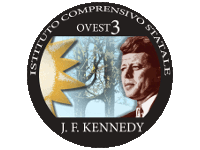 ISTITUTO COMPRENSIVO STATALE KENNEDY OVEST 3di Scuola dell’Infanzia, Primaria e Secondaria di 1° gradoVia Del Santellone, 4 – 25132 BRESCIATel. 030/3738911 - Fax 030/3733019C.M. BSIC887001-C.F. 98156720173www.kennedyovest3.edu.itbsic887001@istruzione.it; bsic887001@pec.istruzione.it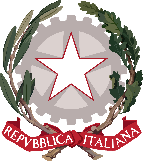 IL PRESIDENTEIL SEGRETARIO